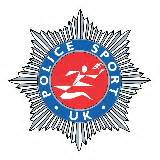 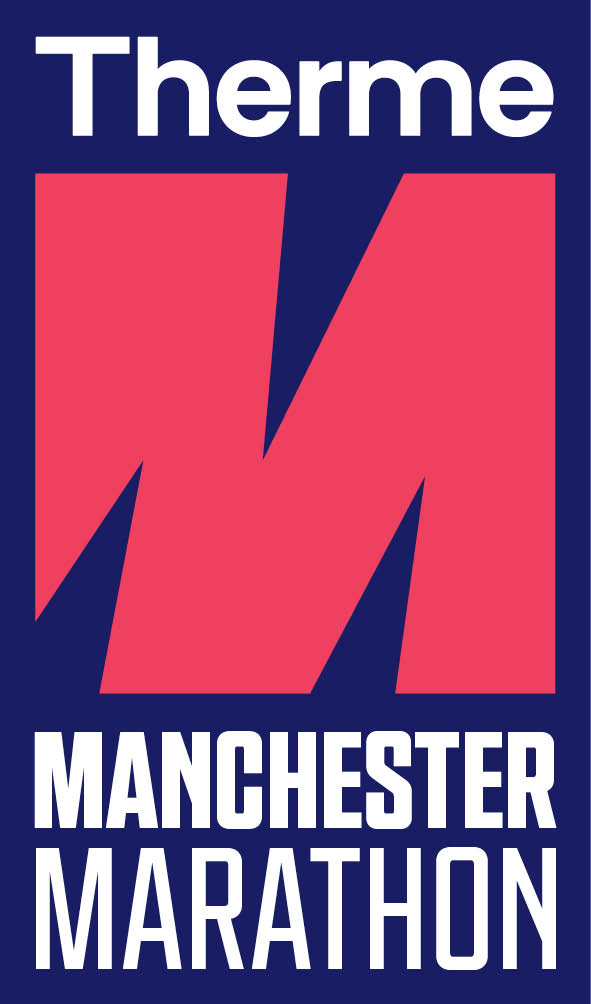 PSUK Marathon Championships 2022Entry DetailsThe 2021 PSUK Marathon will take place within the Manchester Marathon on Sunday 3rd April starting at 0930 hours.This is the 4th largest Marathon in Europe and considered flat and friendly with over 30,000 runners. So, you will never be alone on that road.A link to this year’s course can be found here: https://www.youtube.com/watch?v=HVdmJqSrBwQMore information on the Manchester Marathon can be found following this link:https://www.manchestermarathon.co.uk/home/Once you have entered you will receive further information from the host organisers. This is a large event and thus there is too much information for me to provide you so you will need to ensure you find all the information you need by using the main event guide link above.Venue: The Athletes’ Village and Start Access Area are a short walk away from our recommended tram stop, Old Trafford, which is on the Altrincham line. If travelling on the red line (The Trafford Centre line) please use the Imperial War Museum station.Please do not arrive at the following tram stations as you will not be able to cross the running route: Wharfside Way, Exchange Quay or Pomona.Prices and further information are available from the official Metrolink website: https://tfgm.com/public-transport/tramThose coming by car can also park for free at Event City, located close to The Trafford Centre, thanks to the Peel L&P Park and Ride. From here you can either get the Metrolink (line is in service from 7am) or jump on one of the regular shuttle buses to Trafford Wharf Road. Once dropped off it is around a 25-minute walk to the Athletes’ Village. You will also be able to catch a return shuttle bus from Trafford Wharf Road after the event (last return bus at 17:30).Those who wish to drive directly to the event can pre-book a £10 parking space at Manchester United FC. Please note that this is likely to hit capacity quickly, so please act quickly if using this method and allow time for traffic queueing for the car parks. No parking will be available if not booked in advance.Link to book: https://tickets.manutd.com/en-GB/events/marathon%20car%20parking/2021-10-10_6.30/old%20trafford%20car%20park?hallmapPost-race PSUK Championship presentation of awards and food will be provided at the Hough End Manchester Police Sports and Social Club. Details of how to find them are here: https://gmpsportsclub.com/How-To-Find-Us.aspx  It is approximately a 13–15-minute drive from the cricket ground at Old Trafford M16 0PX. There are plenty of shower and toilet facilities. If travelling by tube/tram/train get off at the Withington Metrolink tram stop. There are 120 parking spaces available which are free.ENTRY INFORMATION:To enter you must compete 2 stages! TogetherStage 1. You must use this bespoke PSUK entry link below to register with the marathon organisers.https://endurancecui.active.com/event-reg/select-race?e=74953534&i=f1c11d8a-6bf5-4848-8b6a-7b39d9b6ed3eIf you enter using this link you agree to pay the additional PSUK entry fee! Do not share it outside PSUK membership.There is a booking fee!Use your force name as your club. E.g Lancashire Police, Hampshire Police etc.Follow the entry link. A discount of £5 for entry fee will be applied at checkout. There is an option to buy an “in training Tshirt” at £15 through the portal. This is not compulsory. You will still get a free Tshirt and medal. Use the address you wish your race number and pack to be sent to. I would suggest a personal email and please give me the same email you provide to the host. You will be sent your race information and race numbers by the host organisers.Stage 2. You then must compete your entry details below and send it to me with the PSUK entry fee and food costs if required. If you enter online using the portal, you commit to paying the PSUK entry fee of £20.  If you are coming back for food this is an additional £5. Total £25. Scan/photo and/or email the form to me and confirm you have transferred the funds. Thank you.The closing date is Monday 28th Feb 2022. No late entries acceptedPSUK Marathon – It’s your responsibility to find your own accommodation and book it.USPE ENTRY INFORMATION:In October 2022 the Netherlands will host the USPE Marathon Championships in Eindhoven.To be eligible for the USPE marathon, qualifying times will be considered between the PSUK 2021 Marathon which was held on 17/10/21 and the Manchester Marathon Championships to be held on 3/4/22.The selection criteria is: -MENAll athletes run a marathon between 17/10/21 and 3/4/22, in sub 2hrs.45mins.First 2 male athletes in the 2022 PSUK Marathon, will be automatically selected, providing the qualifying time is achieved in this race.Up to 4 more other athletes will also be selected from any performance in the qualifying period, providing the qualifying time is achieved.PSUK hope to select 6 male athletes for the USPE Marathon but this may be reduced if the qualifying standard has not been achieved.WOMENAll athletes run a marathon between 17/10/21 and 3/4/22 in sub 3hrs.05mins.First 2 female athletes in the 2022 PSUK Marathon, will be automatically selected, providing the qualifying time is achieved in this race.Up to 4 more other athletes will also be selected from any performance in the qualifying period, providing the qualifying time is achieved.PSUK hope to select 6 female athletes for the USPE Marathon but this may be reduced if the qualifying standard has not been achieved.If you are selected you will be asked to contribute £20 per night towards your attendance at the USPE Championships.If you are interested in attending the USPE Championships and wish to be considered as a member of the team please contact me.PSUK Entry FormCOMPLETE USING BLOCK CAPITALS [Closing date 28/02/22]Full Name………………………………………………………………………………………………………….Force……………………………………………………………………………………………………………….D.O.B………………………………………………………..AGE on Race day…………………………….Contact address:…………………………………………………………………………………………….…………………………………………………………………………….Post code……………………………Telephone contact……………………………………………………………………………………………Emergency contact name:………………………………………………………………………………..Emergency contact telephone number:……………………………………………………………Medical condition: [Should be written on back of number]:…………………………….…………………………………………………………………………………………………………………………………………………………………………………………………………………………………………………….Dietary requirements:……………………………………………………………………………………….No. Guest/s ……………………….. Cost per guest £10  Total = £………………….…….…Dietary requirement guest/s……………………………………………………………………………..Force team manager: [If team entry]……………………………………………………………….Scan or email form to kwpsukas@btinternet.com AND Bacs payment to:PSUK Athletic Section Marathon AccountSort Code: 30-96-26A/C No: 59362968Reference: MAN22[followed by your initials/force]   [Reminder - Entry fee and food £25, £20 without food]Your personal details entered above have been provided by you. Art. 6 par. 1 lit, and art. 7 of European General Data protection Regulation ‘GDPR’ refers. This allows for the use of your personal data before, during and after the competition, as well as subsequent documents, photographs and videos that may be produced, for example by PSUK. By providing these details you have consented to the GDPR agreement.Signature…………………………………………………………………………………………………………If you wish to opt out of this GDPR agreement please specify if in full or specific areas.  